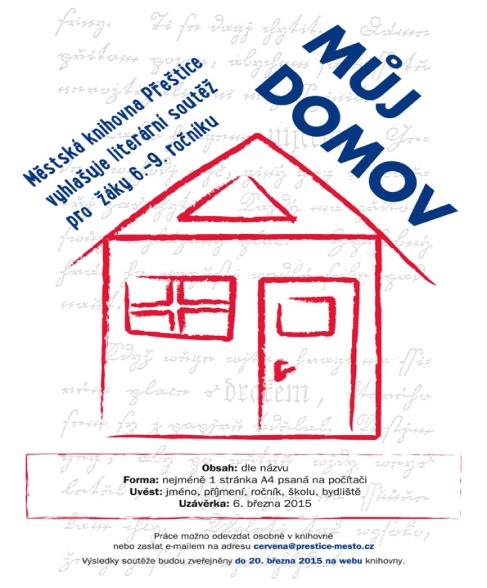 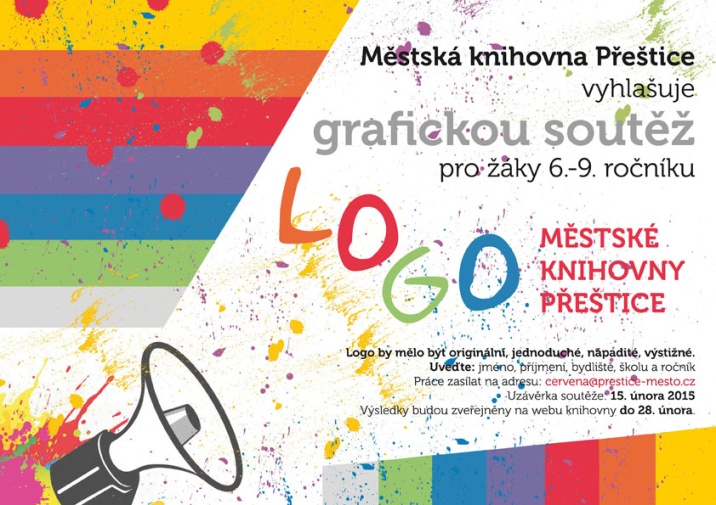 Vyhodnocení soutěží „Můj domov“ a „Logo Městské knihovny Přeštice“1. „Můj domov“:      1. místo – Hrbáčková Julie /báseň Můj vysněný domov/2. „Logo Městské knihovny Přeštice“:      1. místo – Schrimpf Milan /IX.D/      2. místo – Řezníček Marek /VII.D/      3. místo – Trhlík Vít /IX.C/      4. místo – Baumrukrová Eva /IX.A/      5. místo – Gál Daniel /IX.C/ „SKŘÍTCI, STRAŠIDLA A JEJICH OBYDLÍ“- výtvarná soutěžI. kategorie /1. – 3.r./1.  Voříšek Daniel              ZŠ Josefa Hlávky Přeštice, 3.D2.  Tolar Václav                 ZŠ Josefa Hlávky Přeštice, 3.D3.  Rupertová Michaela      ZŠ Merklín, 1.BII. kategorie /4. – 5.r./1.  Votípková Michaela      ZŠ Josefa Hlávky Přeštice, 4.D2.  Chocová Michaela         ZŠ Josefa Hlávky Přeštice, 4.A3.  Waltová Regína            ZŠ Josefa Hlávky Přeštice, 4.DIII. kategorie /trojrozměrné práce/Cena vedoucí knihovny:„Skřítek Ořešáček“ -          Zdeňka Tykalová                                           ZŠ Merklín, 5.r.„Pařezový skřítek“ -          Alžběta a Kristina Vokounovy                                           ZŠ Merklín, 1. a 3. r. „U nás pod smrkem“ -      Cibulková Kateřina /4.r./                                           Vozárová Eliška /4.r./                                           Jarolím Tomáš   /4.r./                                           Strejc Vojtěch    /4.r./                                           Tolar Jaroslav    /5.r./                               „Skřítek Čilišnek ve smrkovém domečku“- Vokounová Kristina, ZŠ Merklín/3.r./                                                                    